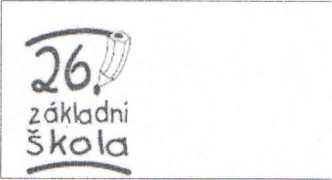 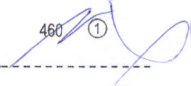 / 		 /Vodrážková - jednatel(označení dodavatele, osoby podepisující, podpis)